Уважаемые преподаватели  заочной формы обучения!Для организации учебного процесса в дистанционном режиме были созданы сообщества групп: КМз-18, ТЛз-18, ТПз-18, ТКз-18.Создайте свой  аккаунт в vk.com/ (ФИО должны быть настоящими и указаны полностью)Необходимо подключиться (добавиться в друзья) к аккаунту техникума по ссылке https://vk.com/id618185154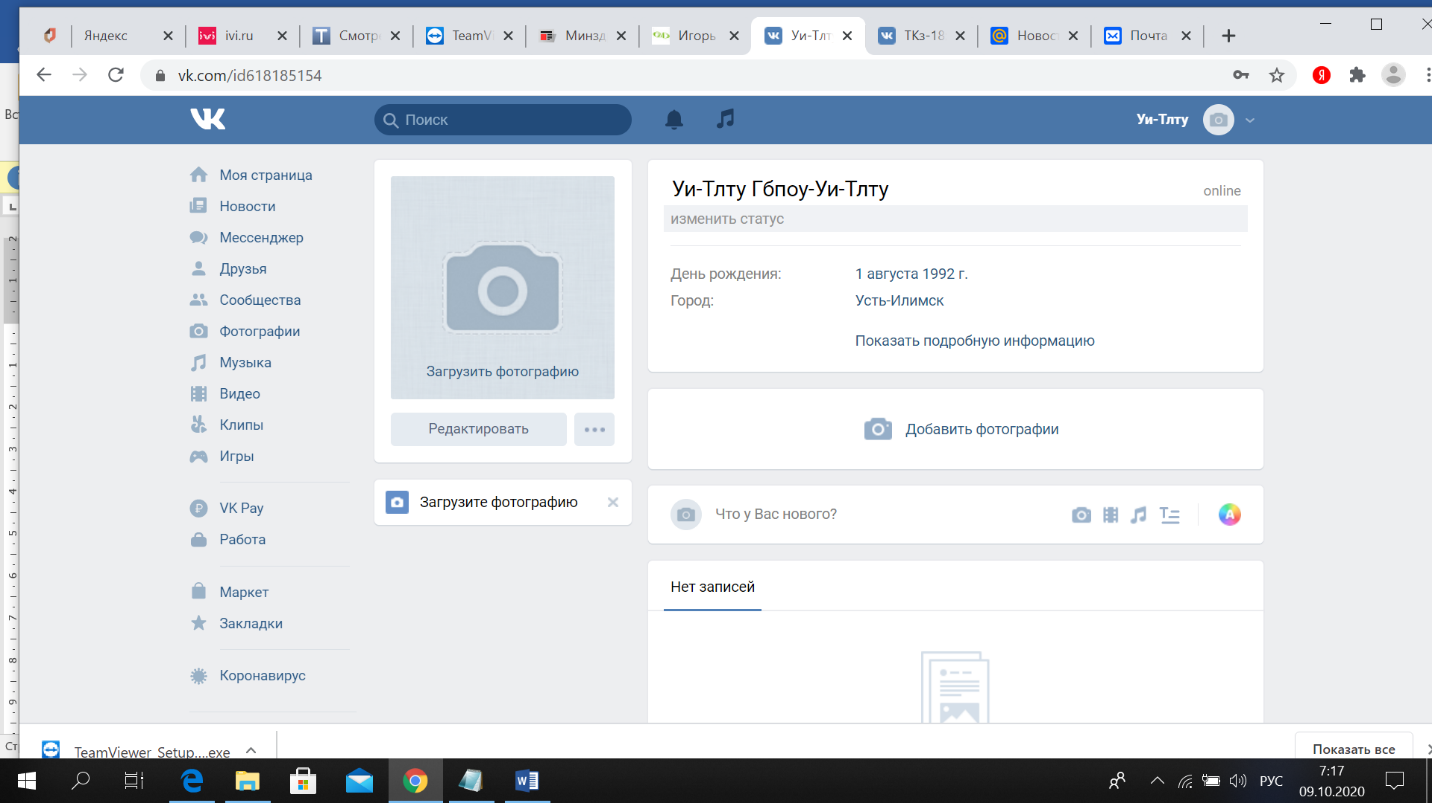 На открывшейся странице открыть щелчком по фразе Показать подробную информацию перечень групп, выбрать щелчком мыши ту, преподавателем которой Вы являетесь.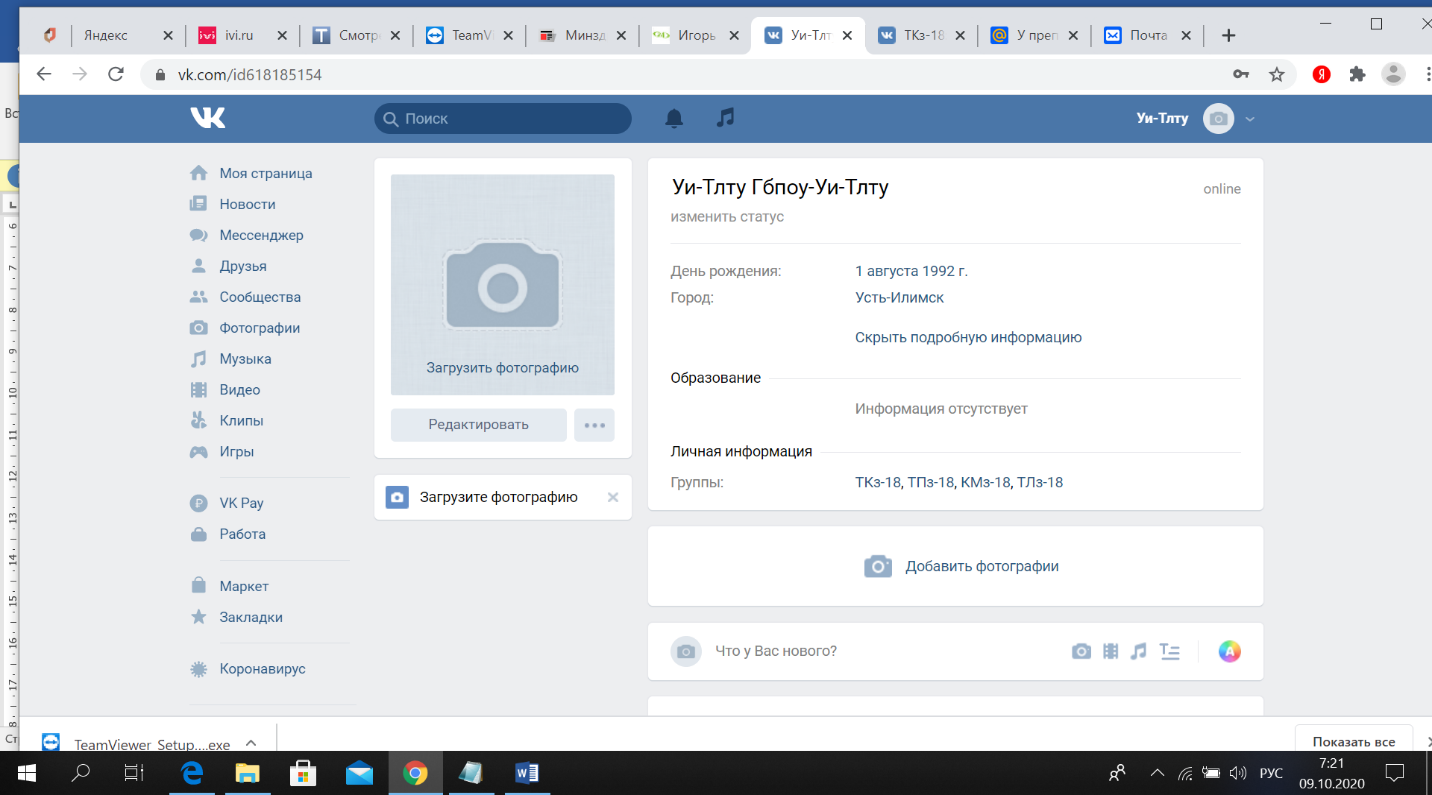 На открывшейся странице в правом нижнем углу Вы можете увидеть перечень обсуждений в соответствии с дисциплинами  этой сессии.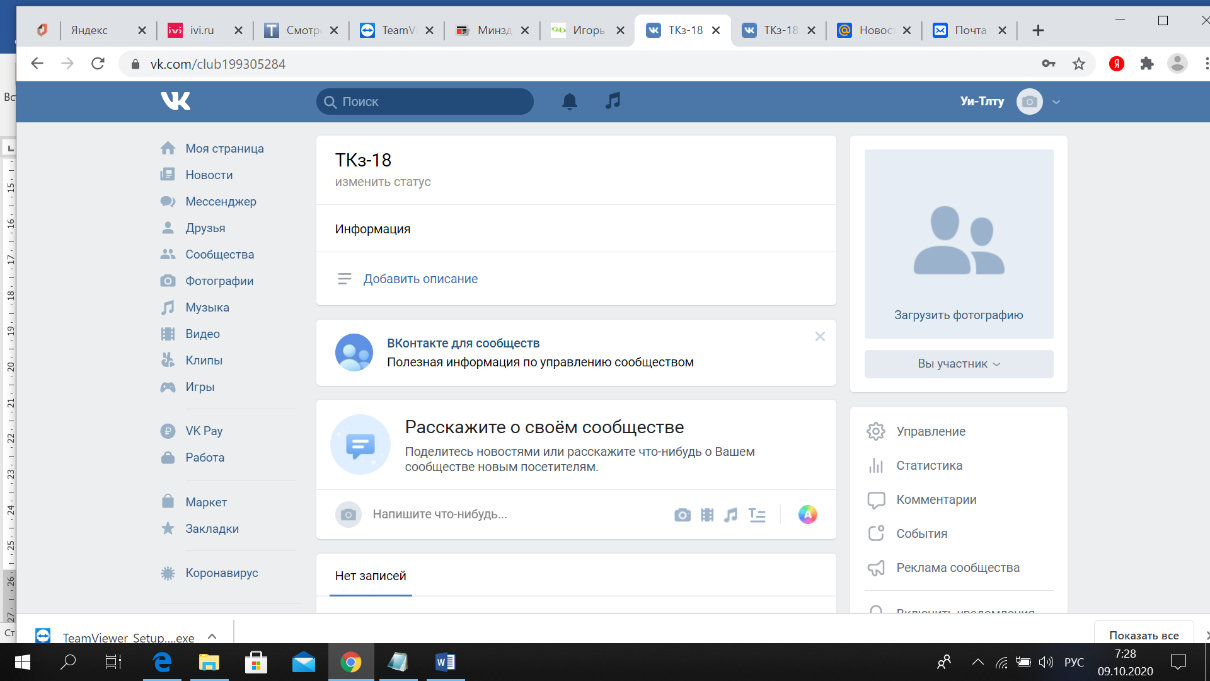 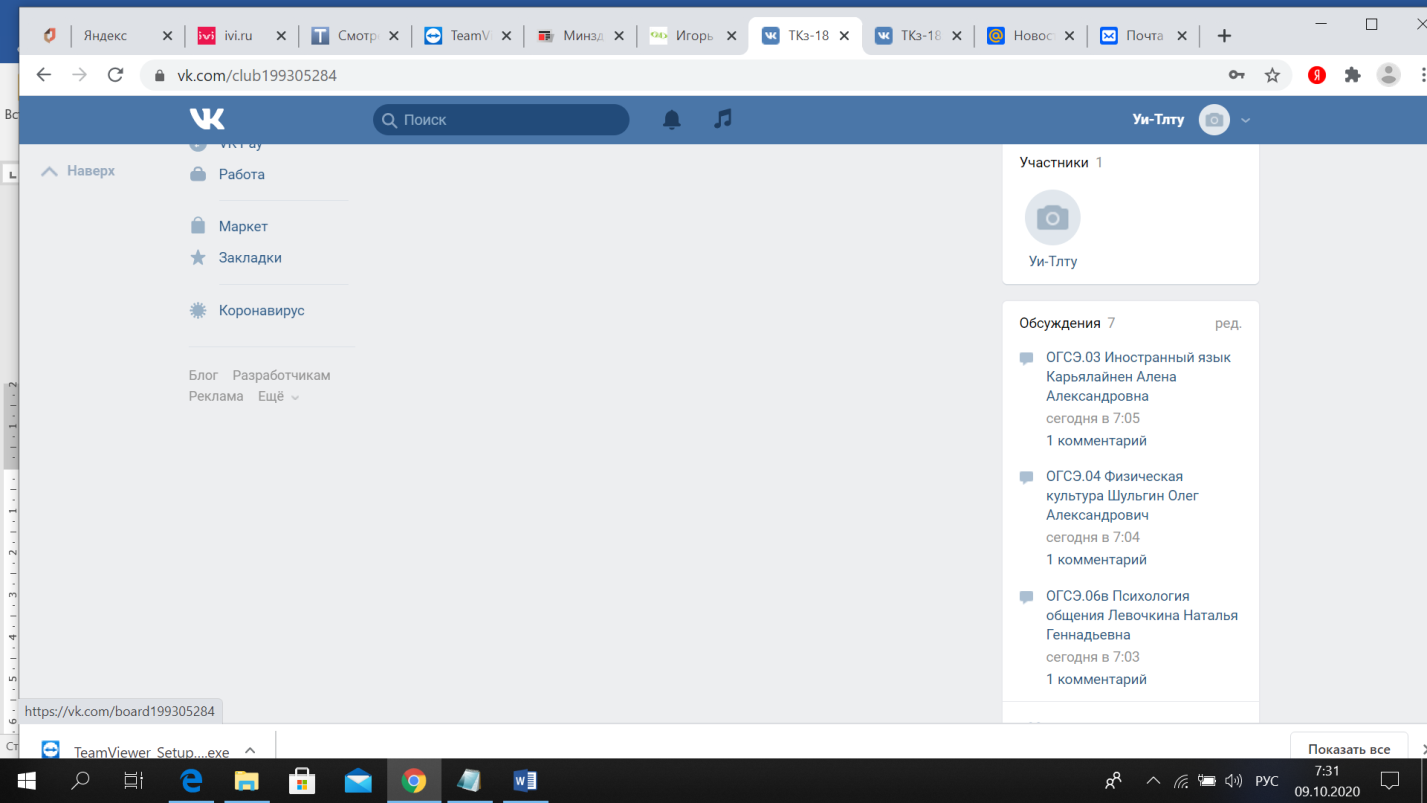 Полный перечень обсуждений открывается по щелчку Обсуждения.По расписанию открываете нужное обсуждение, инструктируете обучающихся  о формах проведения занятия.